2017 Gananoque Holiday Classic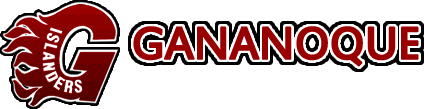 Rep Hockey TournamentDecember 27th, 28th, and 29thGananoque, OntarioRegistration FormCircle as appropriate:I am submitting full payment in the amount of $800 to secure a spot for my team.I am submitting a $50 non-refundable deposit on behalf of the team.  I understand that the balance of the payment and a complete registration form is due by October 17, 2017, otherwise our team’s spot may be offered to a team on the waiting list.Please add my team to the waiting list.Name:_______________________________________  Date:________________ Signature:______________________________________________Please provide players names and number.  An official approved roster and travel permit are required by October 17, 2017. PLEASE FORWARD A COPY OF THIS REGISTRATION FORM TO tournaments@ganminorhockey.com. If you have any other questions regarding our tournament please let us know.Team NameDivisionNovice/Atom/PeeweeHome AssociationManager Name, Email and TelephoneHead CoachName, Email and TelephoneAssistant CoachAssistant CoachTrainerTeam Name:Team Name:Team Name:Team Name:Player NameNumberPlayer NameNumber